PREZYDENT MIASTA SZCZECINWOŚr-Vll.6220.1.8.2023.KM	Szczecin, 2023-05-31DECYZJAo środowiskowych uwarunkowaniachNa podstawie art. 71 ust. 2, art. 75 ust. 1 pkt 4 oraz art. 84, art. 85 ust. 1 i ust. 2 pkt 2 ustawy z dnia 3 października 2008 r. o udostępnianiu informacji o środowisku i jego ochronie, udziale społeczeństwa w ochronie środowiska oraz o ocenach oddziaływania na środowisko (Dz. U. z 2022 r., poz. 1029 z późń. zm.), zwaną dalej ustawą ooś, w związku z art. 104 ustawy z dnia 14 czerwca 1960 r. Kodeks postępowania administracyjnego (Dz. U. z 2023 r., poz. 775 z późń. zm.), zwany dalej kpa, po rozpatrzeniu wniosku Elemental New Technologies Sp. z o. o. w sprawie wydania decyzji o środowiskowych uwarunkowaniach dla przedsięwzięcia pn.: „Budowa punktu zbierania 
i wstępnego przetwarzania baterii przy ulicy Narzędziowej 15 na działce nr ew. 66/1 obręb 4058 w Szczecinie”stwierdzambrak potrzeby przeprowadzenia oceny oddziaływania na środowisko dla przedsięwzięcia pn.: „Budowa punktu zbierania i wstępnego przetwarzania baterii przy ulicy Narzędziowej 15 na działce nr ew. 66/1 obręb 4058 
w Szczecinie” i jednocześnie określam warunki realizacji planowanego przedsięwzięcia na środowisko:W trakcie budowy należy korzystać z maszyn, urządzeń oraz pojazdów sprawnych technicznie.Podczas trwania prac budowlanych nie dopuścić do przedostania się do wód powierzchniowych i ziemi substancji ropopochodnych z maszyn, urządzeń i środków transportu oraz innych substancji szkodliwych, natomiast w przypadku wycieku tych substancji należy zastosować sorbent lub płyn do neutralizacji cieczy ropopochodnych, a zanieczyszczony materiał przekazać do unieszkodliwienia.Podłoże zaplecza budowy zabezpieczyć przed ewentualnym wyciekiem substancji ropopochodnych 
z urządzeń i maszyn oraz środków transportu, a w miejsca przeznaczone do składowania substancji podatnych na przenikanie do gleby należy położyć materiały izolacyjne.Inwestycje w fazie budowy i eksploatacji prowadzić w sposób wykluczający pogorszenie stanu wód, przy zastosowaniu środków (procedur i technologii) zapobiegających rozprzestrzenianiu się i likwidujących ewentualne zanieczyszczenia powstałe w trakcie jej realizacji.Boksy, w których będzie odbywało się przetwarzanie baterii zabezpieczyć zadaszeniem w celu ograniczenia wpływu czynników atmosferycznych.  Proces ręcznego demontażu oraz ewentualnego rozładowywania zanurzeniowego w wannie z elektrolitem wykonywać wyłącznie na utwardzonym, szczelnym podłożu.UzasadnienieElemental New Technologies Sp. z o. o z siedzibą w Grodzisku Mazowieckim, wnioskiem z dnia 31.01.2023 r. wystąpiła o wydanie decyzji o środowiskowych uwarunkowaniach dla przedsięwzięcia pn.: „Budowa punktu zbierania i wstępnego przetwarzania baterii przy ulicy Narzędziowej 15 na działce nr ew. 66/1 obręb 4058 
w Szczecinie” Do wniosku załączono zgodnie z obowiązującymi przepisami:kartę informacyjną przedsięwzięcia, opracowaną przez Agnieszkę Pisarczyk – Miszczyszyn - dalej KIP,poświadczoną przez właściwy organ kopię mapy ewidencyjnej obejmującej przewidywany teren, na którym będzie realizowane przedsięwzięcie, oraz przewidywany obszar, o którym mowa w ust. 3a ustawy ooś,mapę z zaznaczonym przewidywanym terenem, na którym będzie realizowane przedsięwzięcie, oraz 
z zaznaczonym przewidywanym obszarem, o którym mowa w ust. 3a wraz z wyznaczoną odległością, o której mowa w ust. 3a pkt 1 ww. ustawy,uproszczony wypis z rejestru gruntów,potwierdzenie uiszczenia opłaty skarbowej za wydanie decyzji.Zgodnie z art. 75 ust. 1 pkt. 4 ustawy ooś - organem właściwym do wydania decyzji o środowiskowych uwarunkowaniach jest Prezydent Miasta Szczecin, który na podstawie dostarczonych dokumentów stwierdził co następuje.W myśl art. 71 ust. 2 ustawy ooś, uzyskanie decyzji o środowiskowych uwarunkowaniach jest wymagane dla planowanych:przedsięwzięć mogących zawsze znacząco oddziaływać na środowisko,przedsięwzięć mogących potencjalne znacząco oddziaływać na środowisko.Przedmiotowe przedsięwzięcie polegać będzie na budowie punktu zbierania i wstępnego przetwarzania baterii przy  ulicy Narzędziowej 15 w Szczecinie. Przedsięwzięcie zrealizowane zostanie na terenie, na którym obecnie firma Syntom Metal Recycling Sp. z o. o. prowadzi punkt skupu złomu żelaza i metali kolorowych. Maksymalna zdolność do zbierania, magazynowania i ewentualnego przetworzenia baterii będzie wynosiła do 3 000 Mh/rok. W jednym czasie maksymalna ilość magazynowanych baterii nie przekroczy 300 Mg.Planowane przedsięwzięcie zgodnie z rozporządzeniem Rady Ministrów z dnia 10 września 2019 r. 
w sprawie przedsięwzięć mogących znacząco oddziaływać na środowisko (Dz. U. z 2019 r. poz. 1839 ze zm.), należy do przedsięwzięć mogących potencjalnie znacząco oddziaływać na środowisko i kwalifikowane jest na podstawie:§ 3 ust. 2 pkt 82 ww. rozporządzenia – instalacje związane z przetwarzaniem w rozumieniu art. 3 ust. 1 pkt 21 ustawy z dnia 14 grudnia 2012 r. o odpadach odpadów, inne niż wymienione w  § 2 ust. 1 pkt 41-47, 
z wyłączeniem instalacji do wytwarzania biogazu rolniczego w rozumieniu art. 2 pkt 2 ustawy z dnia 20 lutego 2015 r. o odnawialnych źródłach energii, o zainstalowanej mocy elektrycznej nie większej niż o,5 MW lub wytwarzających ekwiwalentną ilość biogazu rolniczego wykorzystywanego do innych celów niż produkcja energii elektrycznej, a także miejsca retencji powierzchniowej odpadów oraz rekultywacja składowisk odpadów,§ 3 ust. 1 pkt 83 lit b – punkty do zbierania, w tym przeładunku odpadów wymagających uzyskana zezwolenia na zbieranie odpadów  z wyłączeniem odpadów obojętnych oraz punktów selektywnego zbierania odpadów.Na potrzeby niniejszego postępowania organ ustalił, że dla terenu położonego w Szczecinie przy ulicy Narzędziowej 15 w granicach działki nr 66/1 z obrębu 4058 brak jest obowiązującego planu zagospodarowania przestrzennego.W związku z faktem, iż organ ustalił krąg stron biorących udział w niniejszym postępowaniu a ich liczba przekroczyła 10, zgodnie z art. 74 ust. 3 ustawy ooś zastosowano art. 49 kpa i strony były zawiadamiane 
o czynnościach organu poprzez ogłoszenie informacji w obwieszczeniu publikowanym w Biuletynie Informacji Publicznej Urzędu Miasta Szczecin oraz udostępnionym na tablicy ogłoszeń w siedzibie organu.Tutejszy organ po przeanalizowaniu karty informacyjnej przedsięwzięcia, działając na podstawie art. 50 kpa wezwał Inwestora do złożenia pisemnych wyjaśnień i uzupełnień m.in. w zakresie podania przewidywanego terminu realizacji inwestycji, wskazania czy i jak zostaną przystosowane pomieszczenia, w których wykonywane będą procesy przetwarzania odpadów, określenia w jakim stanie technicznym przyjmowane będą baterie, wyjaśnienia z czego wynikają rozbieżności w ilościach podanych odpadów. Ponadto organ wezwał o uzupełnienie informacji odnośnie oddziaływań skumulowanych w zakresie hałasu, uwzględniających istniejący zakład tj. Syntom Metal Recycling Sp. z. o .o . oraz wskazania jakie procesy odzysku oprócz wskazanego R12 będą prowadzone na terenie zakładu. W dniu 11.04.2023 r. do organu wpłynęły informacje przedłożone przez Inwestora, w zakresie wskazanym 
w wezwaniu. Wobec czego tutejszy organ w ramach konsultacji z właściwymi organami, zgodnie z art. 64 ust. 1 ustawy ooś wystąpił do Regionalnego Dyrektora Ochrony Środowiska w Szczecinie, Państwowego Powiatowego Inspektora Sanitarnego w Szczecinie, Dyrektora Zarządu Zlewni w Stargardzie PGW WP o opinię w sprawie potrzeby przeprowadzenia oceny oddziaływania przedsięwzięcia na środowisko.Państwowy Powiatowy Inspektor Sanitarny w Szczecinie, w opinii sanitarnej z dnia 20.04.2023 r., znak: NZ.9022.2.19.2023 nie stwierdził potrzeby przeprowadzenia oceny oddziaływania na środowisko dla przedmiotowego przedsięwzięcia i nie określił warunków korzystania ze środowiska. W uzasadnieniu stanowiska stwierdził, iż przedmiotowe przedsięwzięcie nie będzie negatywnie oddziaływać na zdrowie i życie ludzi pod warunkiem zastosowania wszystkich zaplanowanych przez Inwestora rozwiązań technicznych i organizacyjnych.Dyrektor Zarządu Zlewni w Stargardzie PGW WP, pismem z dnia 24.04.2023 r. znak: SZ.ZZŚ.3.4901.55.2023.OS wyraził opinię, że dla przedsięwzięcia polegającego na budowie punktu zbierania i wstępnego przetwarzania baterii przy ulicy Narzędziowej 15 na działce nr 66/1 obręb 4058 w Szczecinie, nie istnieje konieczność przeprowadzenia oceny oddziaływania przedsięwzięcia na środowisko, jednocześnie określił warunki realizacji przedsięwzięcia chroniące środowisko gruntowo - wodne, które organ uwzględnił w niniejszej decyzji. W uzasadnieniu opinii stwierdził, że przedmiotowa inwestycja, zarówno w fazie budowy, jak i eksploatacji, nie będzie negatywnie oddziaływać na środowisko wodne i gruntowe, a tym samym nie nastąpi degradacja wód podziemnych 
i powierzchniowych spowodowana jakimikolwiek zanieczyszczeniami. Nie nastąpi również pogorszenie potencjału ekologicznego i stanu chemicznego JCW powierzchniowych oraz stanu ilościowego i chemicznego JCW podziemnych.Regionalny Dyrektor Ochrony Środowiska w Szczecinie, w postanowieniu z dnia 27.04.2023 r. znak: WONS-09.4220.141.2023.MF wyraził opinię, iż dla przedmiotowego przedsięwzięcia nie istnieje konieczność przeprowadzenia oceny oddziaływania na środowisko. W uzasadnieniu stanowiska wskazał, ze przedmiotowe przedsięwzięcia z uwagi na charakter, skalę oraz lokalizację nie będzie powodowało ponadnormatywnych oddziaływań na poszczególne elementy środowiska, również w ujęciu skumulowanym.Organ odstąpił od obowiązku przeprowadzenia oceny oddziaływania planowanego przedsięwzięcia na środowisko badając sprawę i odnosząc się do uwarunkowań wynikających z art. 63 ust. 1 ustawy ooś. Ponadto organ nie nakładając obowiązku przeprowadzenia oceny oddziaływania planowanego przedsięwzięcia na środowisko uwzględnił również stanowisko Regionalnego Dyrektora Ochrony Środowiska w Szczecinie, Dyrektora Zarządu Zlewni w Stargardzie PGW Wody Polskie oraz stanowisko Państwowego Powiatowego Inspektora Sanitarnego 
w Szczecinie.W związku z powyższym organ kierował się następującymi uwarunkowaniami:l. Rodzajem i charakterystyką przedsięwzięcia.Planowane przedsięwzięcie będzie polegać na budowie punktu zbierania i przetwarzania baterii. Głównym zamierzeniem związanym z powstaniem zakładu będzie przyjmowanie baterii wykonanych w technologii litowo – jonowej pochodzących z przemysłu motoryzacyjnego. Będą one pochodziły głównie z napraw serwisowych samochodów elektrycznych. Baterie do punktu będą trafiały jako nieuszkodzone i zabezpieczone na czas transportu do punktu. Inwestor nie przewiduje przyjmowania baterii z uszkodzonymi obudowami. Baterie trafiające do punktu będą oddawane z uwagi na utratę swojej pojemności, a nie w wyniku fizycznego uszkodzenia. Maksymalna zdolność do zbierania, magazynowania i ewentualnego przetworzenia baterii będzie wynosiła do 3 000 Mh/rok. W jednym czasie maksymalna ilość magazynowanych baterii nie przekroczy 300 Mg. Na terenie planowanego przedsięwzięcia baterie będą jedynie przyjęte do magazynowania, przetworzone poprzez ręczny demontaż wybranych elementów, rozładowane zanurzeniowo a następnie poddane ręcznemu demontażowi wybranych elementów.Przedmiotowe przedsięwzięcie zrealizowane zostanie przy ulicy Narzędziowej 15, na działce o nr ew. 66/1 obręb 4058 w Szczecinie, której powierzchnia wynosi około 0,599 ha. Teren inwestycyjny obecnie wykorzystywany jest częściowo jako plac magazynowy oraz jest zabudowany halą, w której działalność gospodarczą w zakresie prowadzenia punktu skupu złomu żelaza i metali kolorowych prowadzi firma Syntom Metal Recycling Sp. z o. o. Na ten cel firma Syntom wykorzystuje utwardzony fragment działki o powierzchni około 0,120 ha oraz stojącą na działce halę magazynową o powierzchni około 0,010 ha. We wschodniej części działki znajduje się stacja bazowa telefonii komórkowej, która zajmuje powierzchnię około 0,013 ha. Pozostały teren o powierzchni około 0,456 ha, w chwili obecnej porośnięty jest roślinnością o charakterze ruderalnym i nie jest użytkowany. Cały teren jest ogrodzony, objęty całodobowym monitoringiem i zabezpieczony przed wstępem osób postronnych. Od ulicy Narzędziowej zlokalizowana jest brama wjazdowa. Parking dla pracowników i klientów zlokalizowany jest na placu parkingowym przy bramie wjazdowej na teren zakładu. Na działkach sąsiadujących od strony zachodniej z miejscem planowanej inwestycji prowadzona jest działalność o podobnym profilu. Z treści karty informacyjnej przedsięwzięcia wynika, że w punkcie zatrudnionych będzie do trzech pracowników, z czego jedna osoba będzie zatrudniona do prac typowo biurowych, natomiast dwie pozostałe przy przyjmowaniu dostaw, magazynowaniu i prowadzeniu procesów recyclingu. Zakład pracował będzie w systemie jednozmianowym w godzinach od 7.00 do 15.00, 5 dni w tygodniu, w przypadku większej ilości baterii przewidzianych do recyclingu dopuszcza się możliwość pracy zakładu w soboty w godzinach 7.00 - 15.00. Funkcjonowanie zakładu nie będzie miało wpływu na istniejący obecnie punkt skupu metali należący do firmy Syntom Metal Recycling.Faza realizacjiFaza realizacji przedsięwzięcia obejmie wykonanie zadaszonych boksów z gotowych bloczków betonowych, ustawienie szczelnej wanny do prowadzenia procesu rozładowania baterii, wykonanie fragmentu utwardzenia 
w celu umożliwienia przejazdu wózka widłowego z przyjętymi bateriami oraz utwardzenia powierzchni około 0,02 ha, na którym będą wykonywane boksy w postaci murów oporowych z bloczków betonowych. Utwardzenie do celów komunikacji wykonane będzie z gotowych płyt betonowych i  będzie miało szerokość do 6 m oraz długość około 45 m. Powierzchnia tego utwardzenia będzie wynosiła około 0,027 ha. W ramach prac inwestycyjnych nie przewiduje się wykonywania głębokich wykopów ani fundamentowania, samo utwardzenie terenu  pod wewnętrzną drogę oraz boksy odbędzie się przy minimalnej ingerencji w grunt rodzimy. Jak wskazał autor karty informacyjnej przedsięwzięcia sam proces przygotowania terenu będzie krótkotrwały i związany z wykorzystaniem niewielkiej ilości maszyn budowlanych. Woda na cele sanitarno – bytowe pobierana będzie z istniejącej sieci wodociągowej. Ścieki socjalno – bytowe odprowadzane będą do istniejącego szczelnego zbiornika bezodpływowego. Wody opadowe i roztopowe będą odprowadzane bezpośrednio do gruntu.W fazie realizacji inwestycji nastąpi krótkotrwały wzrost poziomu substancji zanieczyszczających wprowadzanych do powietrza atmosferycznego oraz poziomu emitowanego hałasu związanego głównie z pracą maszyn budowlanych. Będą to oddziaływania o lokalnym zasięgu i zakończą się wraz z ustaniem prac. W celu ograniczenia emisji pyłów oraz hałasu do środowiska podczas realizacji przedsięwzięcia Inwestor zobowiązał się m.in. do stosowania maszyn i urządzeń w dobrym stanie technicznym oraz wyłączania silników pojazdów w trakcie postoju. Podczas prac inwestycyjnych nie przewiduje się generowania znacznych ilości odpadów. Jak wskazał autor karty informacyjnej przedsięwzięcia na etapie utwardzania terenu przed położeniem płyt oraz ustawieniem boksów 
z bloczków betonowych może powstać kilkadziesiąt m3 wierzchniej warstwy ziemi, która zostanie wykorzystywana w miejscu inwestycji. Niewykorzystany nadmiar w postaci odpadu zostanie przekazany uprawnionym odbiorcom 
w celu dalszego zagospodarowania.Etap eksploatacjiEtap eksploatacji związany będzie ze zbieraniem, magazynowaniem i ewentualnym przetwarzaniem odpadów 
w postaci baterii alkalicznych czy akumulatorów. Planowane przedsięwzięcie wpisuje się w istniejące warunki, 
w celu funkcjonowania inwestycji wykorzystana zostanie istniejąca infrastruktura m.in. waga samochodowa, zaplecze socjalne oraz istniejący zjazd z drogi publicznej. Na potrzeby realizacji inwestycji niezbędne będzie jedynie wykonanie fragmentu utwardzenia w celu umożliwienia przejazdu wózka widłowego z przyjętymi bateriami oraz utwardzenie powierzchni około 0,02 ha, na którym będą wykonywane boksy w postaci murów oporowych 
z bloczków betonowych.Planowane do realizacji boksy nie będą wymagały ogrzewania, pomieszczenia socjalne, które będą użytkowane przez Inwestora  znajdują się w istniejącym już budynku  i są ogrzewane przy pomocy energii elektrycznej. Energia elektryczna wykorzystywana będzie ponadto do oświetlenia pomieszczeń socjalnych wewnątrz budynku oraz podtrzymania pracy urządzeń monitorujących i wagi samochodowej. Planowana inwestycja nie wiąże się 
z instalowaniem nowych energochłonnych urządzeń. W związku z pracą planowanego punktu wykorzystywany będzie wózek widłowy zasilany gazem LPG. Podczas użytkowania przedsięwzięcia woda używana będzie wyłącznie do celów socjalno – bytowych. Woda pobierana jest i będzie z istniejącej sieci wodociągowej. Ścieki socjalno – bytowe odprowadzane będą do istniejącego szczelnego zbiornika bezodpływowego o pojemności 
10 m3. Szacowana ilość produkowanych ścieków będzie wynosić około 0,135 m3 dziennie. Ścieki ze zbiorników wywożone będą wozami asenizacyjnymi przez uprawnione podmioty, posiadające stosowne zezwolenia w tym zakresie. Jak wskazano w karcie informacyjnej przedsięwzięcia przedmiotowy punkt zbierania baterii jak również działalność prowadzona przez firmę Syntom Metal Recycling Sp. z o .o . prowadzony będzie pod zadaszeniem, 
w związku z czym woda  opadowa nie ma i nie będzie miała kontaktu z odpadami, zatem należy traktować ją jako czystą. Tak jak ma to miejsce obecnie, również po zrealizowaniu przedsięwzięcia wody opadowe  będą infiltrowały swobodnie w teren biologicznie czynny. Z treści karty informacyjnej przedsięwzięcia wynika również, że teren zielony stanowi prawie 70 % całości terenu, zatem wody te swobodnie będą mogły naturalnie wsiąkać w teren nie powodując zagrożenia dla działek sąsiednich. Ścieki deszczowe pochodzące z terenu omawianej inwestycji 
tj. z powierzchni dachowej czy utwardzonej będą w swoim składzie głównie zawierały zawiesinę mineralną oraz substancje rozpuszczone, będące naturalnymi składnikami wód opadowych  i są to tzw. ścieki czyste.Autor karty informacyjnej przedsięwzięcia wskazał, iż z uwagi na skalę i charakter przedmiotowego przedsięwzięcia nie przewiduje się ponadnormatywnej emisji gazów i pyłów do powietrza. Na etapie użytkowania punktu będzie miała miejsce jedynie niezorganizowana emisja pyłów i spalin ze środków transportu poruszających się po terenie inwestycji. Oddziaływanie w tym zakresie będzie miało charakter lokalny i powinno zamknąć się w obrębie działki, na której będzie prowadzona działalność.Eksploatacja inwestycji będzie wiązać się z emisją hałasu. Wpływ na klimat akustyczny związany będzie 
w szczególności z ruchem samochodowym na terenie zakładu. Na potrzeby wykonania obliczeń emisji hałasu przyjęto następujące źródła hałasu (uwzględniające zarówno planowaną instalację, jak również funkcjonujący zakład firmy Syntom Metal Recykling): halę (w której magazynowane są odpady metalowych), wagę samochodową oraz ruch samochodowy (15 szt. samochodów osobowych i dostawczych, 2 szt. samochodów ciężarowych oraz przejazdy wózka widłowego). Najbliższymi terenami chronionymi akustycznie są tereny zabudowy mieszkaniowej jednorodzinnej - zlokalizowane w odległości ok. 90 m (na działkach nr 2/12 oraz 2/13 obręb Dąbie 58). Przeprowadzona analiza w zakresie emisji hałasu nie wykazała jednak przekroczeń obowiązujących w tym zakresie norm w odniesieniu do ww. terenów. Otrzymany w wyniku modelowania poziom hałasu wyniósł 37,7 - 38,5 dB, przy obowiązujących normach na poziomie 50 dB w porze dnia oraz 40 dB w porze nocy.W trakcie eksploatacji przedsięwzięcia powstawać będą głównie odpady komunalne powstające w wyniku funkcjonowania zaplecza socjalnego oraz biura. Powstałe odpady będą odbierane przez firmy posiadające stosowne uprawnienia w tym zakresie. W trakcie prowadzenia działalności powstanie odpad o kodzie 15 02 02*- sorbenty, materiały filtracyjne, tkaniny do wycierania i ubrania ochronne zanieczyszczone substancjami niebezpiecznymi. Odpad powstanie z usuwania drobnych wycieków z środków transportu. Odpad ten 
w szacunkowej ilości nie przekroczy 0,100 Mg/rok, będzie gromadzony w szczelnym pojemniku, a następnie przekazywany uprawnionej firmie do unieszkodliwienia.Punkt zbierania i wstępnego przetwarzania będzie specjalizował się w świadczeniu usług polegających na kupowaniu zużytych baterii, ich magazynowaniu i ewentualnemu przetwarzaniu. Zwykle po zebraniu odpowiedniej partii transportowej odpady będą odbierane przez specjalistyczne firmy i przekazywane do zakładu recyklingu końcowego. Magazynowanie odpadów odbywać się będzie zgodnie z wymaganiami w zakresie ochrony środowiska, oraz bezpieczeństwa, życia i zdrowia ludzi, w szczególności w sposób uwzględniający wymagania określone w ustawie o odpadach oraz o bateriach i akumulatorach. Zbierane odpady będą magazynowane 
w zadaszonych boksach o utwardzonym, szczelnym podłożu w kontenerach, pojemnikach oraz na paletach. Odpady będą magazynowane w punkcie zbierania wyłącznie przez czas niezbędny do zebrania minimum logistycznego wymaganego do przewiezienia ich do miejsca dalszego przeznaczenia, następnie po przygotowaniu odpowiedniej partii transportowej będą one przetransportowane do zakładu posiadającego uprawnienia do zagospodarowania baterii. Na terenie planowanego przedsięwzięcia oprócz zbierania i magazynowania baterii przewiduje się możliwość prowadzenia procesów przetwarzania. Jak wskazano w uzupełnieniu przedłożonym do karty informacyjnej przedsięwzięcia na terenie punktu prowadzony będzie jedynie proces R12, do dalszych procesów odzysku i recyklingu odpady będą przekazywane do specjalistycznych zakładów. Możliwe procesy przetwarzania polegać będą na demontażu wybranych elementów baterii oraz na rozładowywaniu zanurzeniowym poprzez zastosowanie cieczy elektrolitycznych do rozładowania strumienia zużytych baterii różnego typu i rodzaju. W zależności od typu baterii i jej konstrukcji częściowy demontaż może polegać na usunięciu osłon z tworzywa sztucznego, demontażu wiązek pomiarowych, demontażu łączników miedzianych pomiędzy modułami, demontażu połączeń śrubowych oraz stalowych elementów konstrukcyjnych. Zakres i sposób demontażu będzie dobierany każdorazowo w zależności od rodzaju przyjętych baterii. Elementy baterii składające się głównie z modułów lub ogniw Li - ion po demontażu będą przeznaczone do dalszego recyklingu w zakładzie. Natomiast proces rozładowania zanurzeniowego będzie odbywał się w szczelnej wannie  z elektrolitem, do którego będą opuszczane pakiety baterii na czas trwania procesu. Metoda zanurzeniowa będzie wykorzystywać roztwory soli nieorganicznych, które zapewniają dobre przewodnictwo elektryczne i tym samym dużą wydajność rozładowania. Rozładowane ogniwa będą przeznaczone do dalszego recyklingu w zakładzie recyklingu końcowego.Tab. 1 Rodzaje odpadów przewidziane do zbieraniaTab. 2 Odpady przetwarzane w ciągu rokuTab. 3 Odpady wytwarzane, powstałe w wyniku przetwarzania w ciągu rokuIl. Usytuowaniem przedsięwzięcia, z uwzględnieniem możliwego zagrożenia dla środowiska, 
w szczególności przy istniejącym użytkowaniu terenu, zdolności samooczyszczania się środowiska 
i odnawiania się zasobów naturalnych, walorów przyrodniczych i krajobrazowych oraz uwarunkowań miejscowych planów zagospodarowania przestrzennego.Przedmiotowe przedsięwzięcie zlokalizowane zostanie w północno – zachodniej części nieruchomości na którą składa się działka o nr ew. 66/1 obręb 4058 w Szczecinie. Na terenie inwestycyjnym obecnie prowadzona jest działalność gospodarcza w zakresie prowadzenia punktu złomu żelaza i metali kolorowych. Cały teren jest ogrodzony i zabezpieczony przed wstępem osób postronnych i objęty całodobowym monitoringiem. Teren inwestycyjny posiada dostęp  do drogi publicznej – ul. Narzędziowa. Bezpośrednie otoczenie zakładu stanowią głównie tereny przemysłowe. Teren planowanej inwestycji graniczy od strony południowej z ulicą Narzędziową 
i torami kolejowymi. Od strony północnej znajdują się nieużytki, rzeka Płonia i tereny o charakterze mieszkaniowym. W kierunku zachodnim znajduje się firma zajmująca się gospodarką odpadami i tereny o charakterze przemysłowym. Ponadto w kierunku wschodnim teren przedsięwzięcia graniczy z nieużytkami  i terenami 
o charakterze przemysłowo – usługowym. Teren, który ma zostać dostosowany na potrzeby planowanego przedsięwzięcia jest obecnie porośnięty głównie przez zieleń niską, sporadycznie wysoką. Wśród zieleni niskiej dominuje roślinność ruderalna i pionierska m.in. krwawnik pospolity, perz właściwy, tasznik pospolity, rumianek pospolity, kupkówka pospolita, skrzyp polny, babka lancetowata, babka zwyczajna, rdest ptasi, mniszek lekarski.  Na terenie inwestycyjnym zinwentaryzowano około 10 sztuk drzew, w tym m.in. kasztanowiec pospolity oraz dąb szypułkowy. Jak wynika z karty informacyjnej przedsięwzięcia drzewa występujące na terenie inwestycyjnym nie będą kolidowały z planowaną do realizacji  drogą wewnętrzną i boksami. Roślinność występująca na przedmiotowym terenie nie przedstawia większej wartości botanicznej, zarówno pod względem gatunkowym jak i ekosystemowym. Przedmiotowe przedsięwzięcie zostanie zrealizowane i będzie eksploatowane na terenie, który nie ma znaczenia dla ochrony różnorodności biologicznej na terenie miasta Szczecin. Wskazany teren nie graniczy z terenami mającymi kluczowe znaczenie dla bioróżnorodności i jest oddalony od terenów mających znaczenie dla ochrony bioróżnorodności takich jak lasy, w tym duże kompleksy leśne ze strefami ekotonowymi, zbiorniki wodne, tereny podmokłe, łąki i pastwiska, rozległe tereny zadrzewione.  Planowane przedsięwzięcie położone jest poza:obszarami wodno-błotnymi, ujściami rzek,siedliskami,wybrzeżami,środowiskiem morskim,terenami górskimi,terenami leśnymi,obszarami objętymi ochroną,obszarami o znaczeniu historyczno-krajobrazowymi,terenami przylegającymi do jezior,obszarami uzdrowisk i terenami o charakterze uzdrowiskowym.Zgodnie z obowiązującym Planem gospodarowania wodami na obszarze dorzecza Odry, który został przyjęty rozporządzeniem Ministra Infrastruktury z dnia 16 listopada 2022 r. (Dz. U. z 2023 r., poz. 335) przedmiotowe przedsięwzięcie zrealizowane zostanie na obszarze Jednolitej Części Wód Podziemnych (JCWPd) o kodzie GW600024 oraz na terenie zlewni Jednolitej Części Wód Powierzchniowych (JCWP) o kodzie RW60001119743299 Płonia od jez. Płonno do ujścia.JCWP Płonia od jez. Płonno do ujścia (RW60001119743299) to naturalna część wód charakteryzująca się słabym stanem ekologicznym, stanem chemicznym poniżej dobrego i złym stanem ogólnym. Zlewnia jest monitorowana. Przedmiotowa JCWP została określona jako zagrożona ryzykiem nieosiągnięcia celów środowiskowych. Celami środowiskowymi dla ww. JCWP są: osiągnięcie dobrego stanu ekologicznego; zapewnienie drożności cieku według wymagań gatunków chronionych; zapewnienie drożności cieku dla migracji gatunków o znaczeniu gospodarczym na odcinku cieku głównego Płonia w obrębie JCWP (dla węgorza europejskiego) i osiągnięcie dobrego stanu chemicznego, dla złagodzonych wskaźników [benzo(a)piren(w)] poniżej stanu dobrego, dla pozostałych wskaźników - stan dobry. Dla ww. JCWP zostało ustanowione odstępstwo z art. 4 ust. 4 Ramowej Dyrektywy Wodnej. Termin osiągnięcia celów środowiskowych przedłużono do 2027 r.,  substancje priorytetowe wprowadzone dyrektywą 2013/39/UE - do 2039 r. Odstępstwo polegające na odroczeniu terminu osiągnięcia celów środowiskowych jest związane z tym, że nie są osiągnięte (lub są zagrożone) cele środowiskowe JCWP 
w zakresie wskaźników: OWO, MMI, EFI+PL/ IBI PL, bromowane difenyloetery(b), rtęć(b),PFOS(w), heptachlor(b). Jest to spowodowane warunkami naturalnymi (wskazanymi w kolumnie pn. „Warunki naturalne uniemożliwiające osiągnięcie celów środowiskowych w perspektywie do końca 2027 r. (lub roku 2039 - dla substancji priorytetowych wprowadzonych dyrektywą 2013/39/UE)”), a w odniesieniu do substancji priorytetowych wprowadzonych dyrektywą 2013/39/UE brakiem możliwości technicznych (w tym: niewystarczającymi danymi na temat źródeł zanieczyszczenia) nieproporcjonalnością kosztów. Warunkiem odstępstwa jest pełne i terminowe wdrożenie programu działań (którego zakres i skuteczność określono w zestawach działań).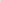 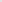 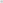 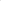 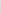 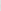 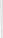 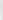 JCWPd (600024) charakteryzuje się dobrym stanem chemicznym i ilościowym. Nie jest zagrożona ryzykiem nieosiągnięcia założonych celów środowiskowych. Celami środowiskowymi dla ww. JCWPd są: utrzymanie dobrego stanu chemicznego i dobrego stanu ilościowego.Teren projektowanej inwestycji, znajduje się poza strefami ochronnymi ujęć wód i poza obszarami ochronnymi zbiorników wód śródlądowych, jak również poza obszarami szczególnego zagrożenia powodzią. Przedsięwzięcie zlokalizowane jest poza obrębem Głównego Zbiornika Wód Podziemnych.III. Rodzajem i skalą możliwego oddziaływania rozważanego w odniesieniu do uwarunkowań wymienionych w pkt 1 i 2:Planowane przedsięwzięcie będzie realizowane na terenie na którym prowadzona jest obecnie działalność gospodarcza w zakresie prowadzenia punktu złomu żelaza i metali kolorowych, zatem inwestycja wpisuje się 
w istniejące warunki. Na potrzeby funkcjonowania przedsięwzięcia wykorzystany zostanie istniejący zjazd z drogi publicznej, waga samochodowa oraz zaplecze socjalne. Realizacja inwestycji będzie wiązała się jedynie 
z koniecznością  wykonania fragmentu utwardzenia w celu umożliwienia przejazdu wózka widłowego oraz utwardzenia powierzchni około 0,02 ha, na którym wykonane zostaną boksy. Z uwagi na skale i charakter prac, etap realizacji nie będzie charakterystyczny dla standardowych prac budowlanych, będzie on krótkotrwały, a do prac wykorzystana zostanie niewielka ilość maszyn.W fazie realizacji inwestycji nastąpi krótkotrwały wzrost poziomu substancji zanieczyszczających wprowadzanych do powietrza atmosferycznego oraz poziomu emitowanego hałasu związanego głownie z pracą maszyn budowlanych. Będą to oddziaływania o lokalnym zasięgu i zakończą się wraz z ustaniem prac. Podczas eksploatacji nie wystąpi ponadnormatywna emisja gazów i pyłów do powietrza. Na tym etapie będzie miała miejsce jedynie niezorganizowana emisja pyłów i spalin ze środków transportu poruszających się po terenie inwestycji. Oddziaływanie w tym zakresie będzie miało charakter lokalny i zamknie się w obrębie działki, na której będzie prowadzona działalność.Zgodnie z informacjami zawartymi w KIP przedmiotowa inwestycja zarówno w fazie budowy oraz eksploatacji nie będzie kolidować z ustaleniami i celami środowiskowymi, zawartymi w Planie Gospodarowania Wodami na Obszarze Dorzecza Odry lub stwarzać ryzyka ich niedotrzymania. Realizacja i eksploatacja inwestycji nie będzie wpływać negatywnie na JCWP i JCWPd. Realizacja i eksploatacja inwestycji nie będzie oddziaływać na elementy biologiczne, hydromorfologiczne i fizykochemiczne jednolitych części wód powierzchniowych. Nie nastąpi pogorszenie potencjału ekologicznego i stanu chemicznego JCW powierzchniowych oraz stanu ilościowego 
i chemicznego JCW podziemnych.Na przedmiotowym terenie nie występują żadne dobra kultury ani stanowiska archeologiczne podlegające ochronie na które planowana inwestycja mogła by mieć wpływ. W ramach realizacji przedsięwzięcia nie przewiduje się realizacji lub instalacji, maszyn i urządzeń emitujących pola elektromagnetyczne.Nie przewiduje się, aby funkcjonowanie inwestycji miało wpływ na ogólną wielkość emisji gazów cieplarnianych, 
a tym samym na zmiany klimatu.Ze względu na rodzaj inwestycji i zastosowane technologie nie przewiduje się wystąpienia katastrofy naturalnej 
i budowlanej zarówno na etapie realizacji jak i funkcjonowania planowanego przedsięwzięcia. Realizacja przedsięwzięcia nie wpłynie znacząco negatywnie na istniejący krajobraz. W granicach analizowanego terenu nie występują szczególne walory krajobrazowe, obszar położony jest poza granicami obszarów chronionego krajobrazu czy parków krajobrazowych. Nie wystąpią zagrożenia związane z negatywnym oddziaływaniem na obiekty i obszary prawnie chronione oraz na zdrowie i Życie ludzi.W związku z realizacją i eksploatacją planowanego przedsięwzięcia nie przewiduje się oddziaływania o charakterze transgranicznym. Przewidywane oddziaływanie będzie ograniczone do terenu inwestycyjnego, w związku z czym wszelkie uciążliwości związane z eksploatacją przedsięwzięcia nie będą wykraczały poza obszar kraju.Organ nie nakładając obowiązku przeprowadzenia oceny oddziaływania na środowisko dla przedsięwzięcia pn.: „Budowa punktu zbierania i wstępnego przetwarzania baterii przy ulicy Narzędziowej 15 na działce nr ew. 66/1 obręb 4058 w Szczecinie” zbadał sprawę przede wszystkim w oparciu o uwarunkowania wynikające z art. 63 ust. 1 ustawy ooś oraz uwzględnił w części stanowisko Regionalnego Dyrektora Ochrony Środowiska w Szczecinie 
i Dyrektora Zarządu Zlewni w Stargardzie PGW Wody Polskie oraz stanowisko Państwowego Powiatowego Inspektora Sanitarnego w Szczecinie. Wnioskodawca zobowiązał się do stosowania rozwiązań minimalizujących emisje związane z realizacją i eksploatacją przedmiotowego przedsięwzięcia. Ponadto przez tutejszy organ zostały nałożone dodatkowe warunki dla realizacji planowanego przedsięwzięciaOrgan stwierdził, iż przedsięwzięcie z uwagi na swój rodzaj i charakter, miejsce lokalizacji oraz deklarowane przez Inwestora do zastosowania rozwiązania techniczne, technologiczne i organizacyjne nie będzie w sposób znaczący oddziaływać na poszczególne elementy środowiska, a eksploatacja przedsięwzięcia nie spowoduje przekroczeń standardów emisyjnych i standardów jakości środowiska.Mając powyższe na uwadze organ stwierdził jak w rozstrzygnięciu.PouczenieZgodnie z art. 72 ust. 3 ustawy z dnia 3 października 2008 r. o udostępnieniu informacji o środowisku 
i jego ochronie, udziale społeczeństwa w ochronie środowiska oraz o ocenach oddziaływania na środowisko (Dz. U. z 2022 r., poz. 1029 ze zm.), decyzję o środowiskowych uwarunkowaniach dołącza się do wniosku o wydanie decyzji o których mowa w art. 72 ust. 1 ww. ustawy, oraz zgłoszenia, o których mowa w art. 72 ust. la tej samej ustawy w terminie 6 lat od dnia, w którym decyzja o środowiskowych uwarunkowaniach stała się ostateczna. Złożenie wniosku lub dokonanie zgłoszenia może nastąpić w terminie 10 lat od dnia, w którym decyzja 
o środowiskowych uwarunkowaniach stała się ostateczna, o ile strona, która złożyła wniosek o wydanie decyzji 
o środowiskowych uwarunkowaniach, lub podmiot, na który została przeniesiona ta decyzja, otrzymali przed upływem terminu, o którym mowa w ust. 3 od organu, który wydał decyzję o środowiskowych uwarunkowaniach, stanowisko, że realizacja planowanego przedsięwzięcia przebiega etapowo oraz, że aktualne są warunki realizacji przedsięwzięcia zawarte w decyzji o środowiskowych uwarunkowaniach lub postanowieniu o którym mowa w art. 90 ust. 1, jeżeli było wydane.Od niniejszej decyzji służy stronom odwołanie do Samorządowego Kolegium Odwoławczego pl. Batorego 4, 
70-207 Szczecin, za pośrednictwem Prezydenta Miasta Szczecin, wniesione w terminie 14 dni od daty jej doręczenia. W trakcie biegu terminu do wniesienia odwołania strona może zrzec się prawa do wniesienia odwołania wobec organu administracji publicznej, który wydał decyzję. Z dniem doręczenia organowi administracji publicznej oświadczenia o zrzeczeniu się prawa do wniesienia odwołania przez ostatnią ze stron postępowania, decyzja staje się ostateczna, co oznacza, iż decyzja podlega natychmiastowemu wykonaniu i brak jest możliwości zaskarżenia decyzji do Wojewódzkiego Sądu Administracyjnego. Nie jest możliwe skuteczne cofnięcie oświadczenia 
o zrzeczeniu się prawa do wniesienia odwołania.Załącznik:1. Charakterystyka planowanego przedsięwzięcia zgodnie z art. 82 ust. 3 ustawy z dnia 3 października 2008 r. o udostępnieniu informacji o środowisku jego ochronie, udziale społeczeństwa w ochronie środowiska oraz o ocenach oddziaływania na środowisko (Dz. U. z 2022 r., poz. 1029 ze zm.)Otrzymują:Strony postępowania,Prezydent Miasta Szczecin - a/a.Do wiadomości:Regionalny Dyrektor Ochrony Środowiska w Szczecinie,Państwowy Powiatowy Inspektor Sanitarny w Szczecinie,Dyrektor Zarządu Zlewni w Stargardzie - PGW Wody Polskie.WOŚr-Vll.6220.1.8.2023.KM	Szczecin, 2023-05-31Załącznikdo decyzji o środowiskowych uwarunkowaniach z dnia  31.05.2023 r., znak: WOŚr-Vll.6220.1.8.2023.KMCharakterystyka planowanego przedsięwzięcia pn.: „Budowa punktu zbierania i wstępnego przetwarzania baterii przy ulicy Narzędziowej 15 na działce nr ew. 66/1 obręb 4058 w Szczecinie” zgodnie z art. 82 ust. 3 ustawy z dnia 3 października 2008 r. o udostępnianiu informacji o środowisku i jego ochronie, udziale społeczeństwa w ochronie środowiska oraz o ocenach oddziaływania na środowisko (Dz. U. z 2022 r., poz. 1029 ze zm.).Przedmiotowy punkt zbierania i wstępnego przetwarzania baterii będzie specjalizował się w świadczeniu usług polegających na kupowaniu zużytych baterii, ich magazynowaniu i ewentualnemu wstępnemu przetwarzaniu. Przedmiotowe przedsięwzięcie zrealizowane zostanie przy ulicy Narzędziowej 15, na działce o nr ew. 66/1 obręb 4058 w Szczecinie, której powierzchnia wynosi około 0,599 ha. Teren inwestycyjny obecnie wykorzystywany jest częściowo jako plac magazynowy oraz jest zabudowany halą, w której działalność gospodarczą w zakresie prowadzenia punktu skupu złomu żelaza i metali kolorowych prowadzi firma Syntom Metal Recycling Sp. z o. o. Na ten cel firma Syntom wykorzystuje utwardzony fragment działki o powierzchni około 0,120 ha oraz stojącą na działce halę magazynową o powierzchni około 0,010 ha.  We wschodniej części działki znajduje stacja bazowa telefonii komórkowej, która zajmuje teren około 0,013 ha. Pozostały teren o powierzchni około 0,456 ha, w chwili obecnej nie jest użytkowany i porośnięty jest roślinnością o charakterze ruderalnym. Cały teren jest ogrodzony, objęty całodobowym monitoringiem i zabezpieczony przed wstępem osób postronnych. Od ulicy Narzędziowej zlokalizowana jest brama wjazdowa. Parking dla pracowników i klientów zlokalizowany jest na placu parkingowym przy bramie wjazdowej na teren zakładu. Teren jest. Na działkach sąsiadujących od strony zachodniej z miejscem planowanej inwestycji prowadzona jest działalność o podobnym profilu. Z treści karty informacyjnej przedsięwzięcia wynika, ze w punkcie zatrudnionych będzie do trzech pracowników, z czego jedna osoba będzie zatrudniona do prac typowo biurowych, natomiast dwie pozostałe przy przyjmowaniu dostaw, magazynowaniu i prowadzeniu procesów recyclingu. Zakład pracował będzie w systemie jednozmianowym w godzinach od 7.00 do 15.00, 5 dni 
w tygodniu, w przypadku większej ilości baterii przewidzianych do recyclingu dopuszcza się możliwość pracy zakładu w soboty w godzinach 7.00 – 15.00. Funkcjonowanie zakładu nie będzie miała wpływu na istniejący obecnie punkt skupu metali należący do firmy Syntom  Metal Recycling.Zbieranie odpadów w przedmiotowym punkcie prowadzone będzie w sposób selektywny. Odpady przyjmowane będą od przedsiębiorców, osób fizycznych niebędących przedsiębiorcami oraz podmiotów zwolnionych 
z obowiązku wpisu do rejestru BDO. Wszystkie przyjmowane baterie będą trafiały do punktu jako nie uszkodzone i zabezpieczone na czas transportu, będą one pochodziły głownie z napraw serwisowych samochodów elektrycznych. Odbiór odpadów zostanie poprzedzony procedurą weryfikacji odpadów polegającą na zebraniu informacji w zakresie rodzaju odpadu ( odpad dopuszczony do zbierania zgodnie z posiadaną decyzją) ilości odpadów, sposobu wykonania transportu( tj. luzem, w pojemnikach, workach big bag, na paletach), określeniu właściwości, pochodzenia odpadu, w niektórych przypadkach przesłania dokumentacji zdjęciowej oraz wstępnym określeniu terminu dostawy. Po wstępnej weryfikacji realizujący transport zostanie poinformowany o procedurach obowiązujących na teren zakładu oraz sposobie poruszania się i rozładunku odpadów. Dostarczony na teren zakładu odpad zostanie skierowany do strefy przyjęcia odpadów, gdzie będzie mała miejsce weryfikacja deklarowanej dostawy z wygenerowaną elektronicznie w systemie BDO przez dostawcę odpadów Kartą Przekazania Odpadów. Wyznaczony pracownik posiadający kwalifikacje oraz doświadczenie w zakresie materiałoznawstwa oceni zgodność klasyfikacji z Katalogiem Odpadów oraz na podstawie badania wzrokowego określi właściwości odpadów, możliwość wystąpienia zanieczyszczenie substancjami lub elementami niebezpiecznymi w celu zapewnienia bezpieczeństwa procesowego, w środowisku pracy oraz wyeliminowaniu możliwości emisji do środowiska. Kolejnym etapem przyjęcia odpadów jest wykonanie ważenia oraz skierowanie odpadów do strefy rozładunku. Strefa rozładunku jest usytuowana na utwardzonej szczennej powierzchni. 
W przypadku transportu odpadów różnego rodzaju ważenie wykonywane będzie w trakcie rozładunku 
z zachowaniem zasady selektywnej zbiórki, a następnie przekazywane do miejsc, gdzie będą magazynowane dane rodzaje odpadów. Wszystkie odpady przyjmowane bez względu na ich dalszy sposób magazynowania (luzem, 
w pojemnikach, kontenerach, workach big bag) będą rozładowywane/załadowywane przy pomocy wózka widłowego, ładowarki lub ręcznie w zależności od struktury odpadu. Przy pomocy wózka widłowego będą przeładowywane odpady umieszczone w workach typu big-bag posiadających specjalne uchwyty (takie, aby można było naciągnąć je na widły wózka) jak również umieszczone w pojemnikach lub na paletach. Ręcznie będą przeładowywane odpady o gabarytach pozwalających na bezpieczne ich przeniesienie przez pracowników. Będą to odpady o stałej, zbitej postaci. Odpady, które zostaną dostarczone w pojemnikach, które należy oddać klientowi będą przewożone w pojemnikach klienta do zważenia, po zważeniu zostaną dostarczone w pojemniku na miejsce magazynowania, gdzie nastąpi przeniesienie (przesypanie, przeniesienie ręczne) do pojemnika. W większości przypadków odpady w postaci sypkiej transportuje się w workach big bag unikając przesypywania. Natomiast worki rotują, jako opakowania wielokrotnego użycia. W przypadku źle zabezpieczonych odpadów będzie stosowana taka sama opcja przeładunku jak dla odpadów sypkich. Odpad zostanie odpowiednio zabezpieczony i przewieziony przy pomocy wózka widłowego w wyznaczone miejsce magazynowania.Na terenie planowanego oprócz przyjmowania i magazynowania baterii Inwestor przewiduje również możliwość prowadzenia procesów przetwarzania i odzysku w procesie R12. Możliwe procesy przetwarzania polegać będą na demontażu wybranych elementów baterii oraz na rozładowywaniu zanurzeniowym poprzez zastosowanie cieczy elektrolitycznych do rozładowania strumienia zużytych baterii różnego typu i rodzaju. W zależności od typu baterii i jej konstrukcji częściowy demontaż może polegać na usunięciu osłon z tworzywa sztucznego, demontażu wiązek pomiarowych, demontażu łączników miedzianych pomiędzy modułami, demontażu połączeń śrubowych oraz stalowych elementów konstrukcyjnych. Zakres i sposób demontażu będzie dobierany każdorazowo w zależności od rodzaju przyjętych baterii. Elementy baterii składające się głównie z modułów lub ogniw Li - ion po demontażu będą przeznaczone do dalszego recyklingu w zakładzie. Natomiast proces rozładowania zanurzeniowego będzie odbywał się w szczelnej wannie  z elektrolitem, do którego będą opuszczane pakiety baterii na czas trwania procesu. Metoda zanurzeniowa będzie wykorzystywać roztwory soli nieorganicznych, które zapewniają dobre przewodnictwo elektryczne i tym samym dużą wydajność rozładowania. Rozładowane ogniwa będą przeznaczone do dalszego recyklingu w zakładzie recyklingu końcowego.Planowana inwestycja wpiszę się w istniejące warunki. W celu funkcjonowania punktu wykorzystany zostanie istniejący zjazd z drogi publicznej, waga samochodowa oraz zaplecze socjalne. Prace inwestycyjne będą polegały na wykonaniu fragmentu utwardzenia w celu umożliwienia przejazdu wózka widłowego z przyjętymi bateriami oraz utwardzenia powierzchni do 200 m2, na którym zostaną wykonane boksy w postaci murów oporowych z bloczków betonowych. Przewiduje się, że utwardzenie do celów komunikacji będzie miało szerokość do 6 m oraz długość około 45 m.. Powierzchnia tego utwardzenia będzie miała powierzchnię około 270 m2. W ramach realizacji inwestycji nie ma potrzeby wykonywania głębokich wykopów ani fundamentowania, utwardzenie terenu pod drogę wewnętrzną oraz boksy odbędzie się przy minimalnej ingerencji w grunt rodzimy.W trakcie realizacji przedsięwzięcia woda na cele sanitarno – bytowe pobierana będzie z istniejącej sieci wodociągowej. Ścieki socjalno – bytowe odprowadzane będą do istniejącego szczelnego zbiornika bezodpływowego, a następnie przekazywane na podstawie umowy wozami asenizacyjnymi na oczyszczalnię ścieków. Wody opadowe i roztopowe będą odprowadzane bezpośrednio do gruntu.W fazie realizacji inwestycji nastąpi krótkotrwały wzrost poziomu substancji zanieczyszczających wprowadzanych do powietrza atmosferycznego oraz poziomu emitowanego hałasu związanego głownie z pracą maszyn budowlanych. Będą to oddziaływania o lokalnym zasięgu i zakończą się wraz z ustaniem prac. Podczas prac inwestycyjnych nie przewiduje się generowania znacznych ilości odpadów. Jak wskazał autor karty informacyjnej przedsięwzięcia na etapie utwardzania terenu przed położeniem płyt oraz ustawieniem boksów 
z bloczków betonowych może powstać kilkadziesiąt m3 wierzchniej warstwy ziemi, która zostanie wykorzystywana w miejscu inwestycji. Niewykorzystany nadmiar w postaci odpadu zostanie przekazany uprawnionym odbiorcom 
w celu dalszego zagospodarowania.Planowane przedsięwzięcie wpisuje się w istniejące warunki, w celu funkcjonowania inwestycji wykorzystana zostanie istniejąca infrastruktura m.in. waga samochodowa, zaplecze socjalne oraz istniejący zjazd z drogi publicznej. Na potrzeby realizacji inwestycji niezbędne będzie jedynie wykonanie fragmentu utwardzenia w celu umożliwienia przejazdu wózka widłowego z przyjętymi bateriami oraz utwardzenie powierzchni około 0,02 ha, na którym będą wykonywane boksy w postaci murów oporowych z bloczków betonowych.Planowane do realizacji boksy nie będą wymagały ogrzewania, pomieszczenia socjalne, które będą użytkowane przez Inwestora znajdują się w istniejącym już budynku  i są ogrzewane przy pomocy energii elektrycznej. Energia elektryczna wykorzystywana będzie ponadto do oświetlenia pomieszczeń socjalnych wewnątrz budynku oraz podtrzymania pracy urządzeń monitorujących i wagi samochodowej. Planowana inwestycja nie wiąże się 
z instalowaniem nowych energochłonnych urządzeń. W związku z pracą planowanego punktu wykorzystywany będzie wózek widłowy zasilany gazem LPG. Podczas użytkowania przedsięwzięcia woda używana będzie wyłącznie do celów socjalno – bytowych. Woda pobierana jest i będzie z istniejącej sieci wodociągowej. Ścieki socjalno – bytowe odprowadzane będą do istniejącego szczelnego zbiornika bezodpływowego o pojemności 
10 m3. Szacowana ilość produkowanych ścieków będzie wynosić około 0,135 m3 dziennie. Ścieki ze zbiorników wywożone są wozami asenizacyjnymi przez uprawnione podmioty, posiadające stosowne zezwolenia w tym zakresie. Jak wskazano w karcie informacyjnej przedsięwzięcia działalność prowadzona przez firmę Syntom Metal Recycling Sp. z o .o . jak równie z przedmiotowy punkt zbierania baterii prowadzona jest i będzie pod zadaszeniem, w związku z czym woda  opadowa nie ma i nie będzie miała kontaktu z odpadami, zatem należy traktować ją jako czystą. Tak jak ma to miejsce obecnie, również po zrealizowaniu przedsięwzięcia wody opadowe  będą infiltrowały swobodnie w teren biologicznie czynny. Z treści karty informacyjnej przedsięwzięcia wynika również, że teren zielony stanowi prawie 70 % całości terenu, zatem wody te swobodnie będą mogły naturalnie wsiąkać w teren nie powodując zagrożenia dla działek sąsiednich. Ścieki deszczowe pochodzące z terenu omawianej inwestycji tj. z powierzchni dachowej czy utwardzonej będą w swoim składzie głównie zawierały zawiesinę mineralną oraz substancje rozpuszczone, będące naturalnymi składnikami wód opadowych  i są to tzw. ścieki czyste.Mając na uwadze skalę i charakter przedmiotowego przedsięwzięcia nie przewiduje się wystąpienia ponadnormatywnej emisji gazów i pyłów do powietrza. Na etapie użytkowania punktu będzie miała miejsce jedynie niezorganizowana emisja pyłów i spalin ze środków transportu poruszających się po terenie inwestycji. Oddziaływanie w tym zakresie będzie miało charakter lokalny i powinno zamknąć się w obrębie działki, na której będzie prowadzona działalność.Eksploatacja inwestycji będzie wiązać się z emisją hałasu. Wpływ na klimat akustyczny związany będzie 
w szczególności z ruchem samochodowym na terenie zakładu. Na potrzeby wykonania obliczeń emisji hałasu przyjęto następujące źródła hałasu (uwzględniające zarówno planowaną instalację, jak również funkcjonujący zakład firmy Syntom Metal Recykling): hala (w której magazynowane są odpady metalowych), waga samochodowa oraz ruch samochodowy (15 szt. samochodów osobowych i dostawczych, 2 szt. samochodów ciężarowych oraz przejazdy wózka widłowego). Najbliższymi terenami chronionymi akustycznie są tereny zabudowy mieszkaniowej jednorodzinnej - zlokalizowane w odległości ok. 90 m (na działkach nr 2/12 oraz 2/13 obręb Dąbie 58). Przeprowadzona analiza w zakresie emisji hałasu nie wykazała jednak przekroczeń obowiązujących w tym zakresie norm w odniesieniu do ww. terenów. Otrzymany w wyniku modelowania poziom hałasu wyniósł 37,7 - 38,5 dB, przy obowiązujących normach na poziomie 50 dB w porze dnia oraz 40 dB 
w porze nocy.W trakcie eksploatacji przedsięwzięcia powstawać będą głównie odpady komunalne powstające w wyniku funkcjonowania zaplecza socjalnego oraz biura. Powstałe odpady będą odbierane przez firmy posiadające stosowne uprawnienia w tym zakresie. W trakcie prowadzenia działalności powstanie odpad o kodzie 15 02 02*- sorbenty, materiały filtracyjne, tkaniny do wycierania i ubrania ochronne zanieczyszczone substancjami niebezpiecznymi. Odpad powstanie z usuwania drobnych wycieków z środków transportu. Odpad ten 
w szacunkowej ilości nie przekroczy 0,100 Mg/rok, będzie on gromadzony w szczelnym pojemniku, a następnie przekazywany uprawnionej firmie do unieszkodliwienia.Punkt zbierania i wstępnego przetwarzania będzie specjalizował się w świadczeniu usług polegających na kupowaniu zużytych baterii, ich magazynowaniu i ewentualnemu przetwarzaniu. Zwykle po zebraniu odpowiedniej partii transportowej odpady będą odbierane przez specjalistyczne firmy i przekazywane do zakładu recyklingu końcowego. Po odpowiednim przygotowaniu odpadów poprzez ich przeglądanie, selekcjonowanie, w zależności od rodzaju baterii, magazynowaniu i/lub poddanie przetwarzaniu a następnie przygotowaniu do transportu. Magazynowanie odpadów odbywać się będzie zgodnie z wymaganiami w zakresie ochrony środowiska, oraz bezpieczeństwa, życia i zdrowia ludzi, w szczególności w sposób uwzględniający wymagania określone w ustawie o odpadach oraz o bateriach i akumulatorach. Zbierane odpady będą magazynowane w zadaszonych boksach 
o utwardzonym, szczelnym podłożu w kontenerach, pojemnikach oraz na paletach. Odpady będą magazynowane w punkcie zbierania wyłącznie przez czas niezbędny do zebrania minimum logistycznego wymaganego do przewiezienia ich do miejsca dalszego przeznaczenia, następnie po przygotowaniu odpowiedniej partii transportowej będą one przetransportowane do zakładu posiadającego uprawnienia do zagospodarowania baterii.Na terenie planowanego przedsięwzięcia oprócz zbierania i magazynowania baterii przewiduje się możliwość prowadzenia procesów przetwarzania. Jak wskazano w uzupełnieniu przedłożonym do karty informacyjnej przedsięwzięcia na terenie punktu prowadzony będzie jedynie proces R12, do dalszych procesów odzysku 
i recyklingu odpady będą przekazywane do specjalistycznych zakładów. . Możliwe procesy przetwarzania polegać będą na demontażu wybranych elementów baterii oraz na rozładowywaniu zanurzeniowym poprzez zastosowanie cieczy elektrolitycznych do rozładowania strumienia zużytych baterii różnego typu i rodzaju. W zależności od typu baterii i jej konstrukcji częściowy demontaż może polegać na usunięciu osłon z tworzywa sztucznego, demontażu wiązek pomiarowych, demontażu łączników miedzianych pomiędzy modułami, demontażu połączeń śrubowych oraz stalowych elementów konstrukcyjnych. Zakres i sposób demontażu będzie dobierany każdorazowo 
w zależności od rodzaju przyjętych baterii. Elementy baterii składające się głównie z modułów lub ogniw Li - ion po demontażu będą przeznaczone do dalszego recyklingu w zakładzie. Natomiast proces rozładowania zanurzeniowego będzie odbywał się w szczelnej wannie  z elektrolitem, do którego będą opuszczane pakiety baterii na czas trwania procesu. Metoda zanurzeniowa będzie wykorzystywać roztwory soli nieorganicznych, które zapewniają dobre przewodnictwo elektryczne i tym samym dużą wydajność rozładowania. Rozładowane ogniwa będą przeznaczone do dalszego recyklingu w zakładzie recyklingu końcowego.Tab. 1 Rodzaje odpadów przewidziane do zbieraniaTab. 2 Odpady przetwarzane w ciągu rokuTab. 3 Odpady wytwarzane, powstałe w wyniku przetwarzania w ciągu rokuW związku z realizacją i eksploatacją planowanego przedsięwzięcia nie przewiduje się oddziaływania 
o charakterze transgranicznym. Odległość terenu przedmiotowej inwestycji w linii prostej od granicy wynosi około 21 km. Przewidywane oddziaływanie będzie ograniczone do terenu inwestycyjnego, w związku z czym wszelkie uciążliwości związane z eksploatacją przedsięwzięcia nie będą wykraczały poza obszar kraju. Realizacja oraz użytkowanie przedmiotowej inwestycji nie będzie źródłem emisji pól elektromagnetycznych.L.p.Kod opaduRodzaj odpadu1.16 06 04Baterie alkaliczne (z wyłączeniem 16 06 03)2.16 06 05Inne baterie akumulatorowe3.20 01 34Baterie i akumulatory inne niż wymienione w 20 01 33L.p.Kod opaduRodzaj odpaduIlość odpadów przetwarzanych w ciągu roku [Mg]1.16 06 04Baterie alkaliczne (z wyłączeniem 16 06 03)30002.16 06 05Inne baterie akumulatorowe30003.20 01 34Baterie i akumulatory inne niż wymienione w 20 01 333000Ilość odpadów przewidzianych do przetworzenia w ciągu rokuIlość odpadów przewidzianych do przetworzenia w ciągu rokuIlość odpadów przewidzianych do przetworzenia w ciągu roku3000L.p.Kod opaduRodzaj odpaduIlość odpadów wytwarzanych w wyniku przetwarzania w ciągu roku [Mg]1.16  06 04Baterie alkaliczne (z wyłączeniem 16 06 03)29502.16 06 05Inne baterie akumulatorowe29503.20 01 34Baterie i akumulatory inne niż wymienione w 20 01 3329504.16 08 03Zużyte katalizatory zawierające metale przejściowe lub ich związki inne niż wymienione w 16 08 0229505.16 02 16Elementy usunięte z ze zużytych urządzeń inne niż wymienione w 16 02 15506.19 12 04Tworzywa sztuczne50Ilość odpadów przewidzianych do wytworzenia w ciągu roku	Ilość odpadów przewidzianych do wytworzenia w ciągu roku	Ilość odpadów przewidzianych do wytworzenia w ciągu roku	3000L.p.Kod opaduRodzaj odpadu1.16 06 04Baterie alkaliczne (z wyłączeniem 16 06 03)2.16 06 05Inne baterie akumulatorowe3.20 01 34Baterie i akumulatory inne niż wymienione w 20 01 33L.p.Kod opaduRodzaj odpaduIlość odpadów przetwarzanych w ciągu roku [Mg]1.16 06 04Baterie alkaliczne (z wyłączeniem 16 06 03)30002.16 06 05Inne baterie akumulatorowe30003.20 01 34Baterie i akumulatory inne niż wymienione w 20 01 333000Ilość odpadów przewidzianych do przetworzenia w ciągu rokuIlość odpadów przewidzianych do przetworzenia w ciągu rokuIlość odpadów przewidzianych do przetworzenia w ciągu roku3000L.p.Kod opaduRodzaj odpaduIlość odpadów wytwarzanych w wyniku przetwarzania w ciągu roku [Mg]1.16  06 04Baterie alkaliczne (z wyłączeniem 16 06 03)29502.16 06 05Inne baterie akumulatorowe29503.20 01 34Baterie i akumulatory inne niż wymienione w 20 01 3329504.16 08 03Zużyte katalizatory zawierające metale przejściowe lub ich związki inne niż wymienione w 16 08 0229505.16 02 16Elementy usunięte z ze zużytych urządzeń inne niż wymienione w 16 02 15506.19 12 04Tworzywa sztuczne50Ilość odpadów przewidzianych do wytworzenia w ciągu roku	Ilość odpadów przewidzianych do wytworzenia w ciągu roku	Ilość odpadów przewidzianych do wytworzenia w ciągu roku	3000